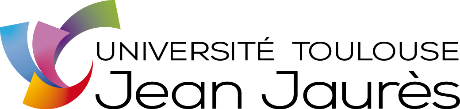 PROCÉDURE DE SÉLECTION CeTIM 2019-2020MASTER 1 TIM Traduction Interprétation Médiation linguistiqueL’admission en Master 1 TIM se fait en deux étapes :Première étape : Sélection sur dossier jusqu’au 29 mars 2019Pré-requis : Etre détenteur d’une licence à la fin de l’année universitaire 2018-2019. Les licences conseillées sont les suivantes : LLCE Anglais, LLCE Espagnol, LLCE Allemand, LEA anglais/espagnol, LEA anglais/allemand, LEA anglais/Langues des Signes Française, Lettres-langues, Sciences du langage avec option Langue des Signes Française. Toutefois, sur examen des dossiers, d’autres licences peuvent être envisagées.Condition d’examen des dossiers : Niveau de langue : Langue A (français) : niveau minimum C1 exigéLangue B (anglais) : niveau minimum C1 exigéLangue C (allemand, espagnol) : niveau minimum C1 exigéLangue C (LSF) : niveau minimum B2 exigéLangue B ou langue C (hors LSF) : Séjour long à l’étranger obligatoire de type Erasmus, assistanat etc. Langue C LSF : fournir obligatoirement une lettre de motivation en LS-vidéo permettant d'attester des compétences exigées.Résultats de l’ensemble de la licence ou du diplôme étranger équivalentLes dossiers de candidature sont à envoyer le 10 mars 2019 dernier délaiLes candidats seront informés par mail du résultat de la sélection le lundi 1er avril 2019Deuxième étape : Réussite au concours qui aura lieu le mardi 11 juin 2019 Les candidats dont le dossier a été retenu seront convoqués au concours (épreuves écrites et entretien oral).Les épreuves du concours sont les suivantes :Partie écrite de 4 heures composée de 3 épreuves :Epreuve de françaisEpreuve de traduction anglais >  français, assortie de questionsEpreuve de traduction langue C (allemand ou espagnol ou LSF) > français, assortie de questionsEntretien de 15 minutes mené en français, en anglais et en langue C.Les candidats seront informés par mail du résultat définitif le lundi 24 juin 2019CANDIDATURE CeTIM 2019-2020MASTER 1 TIM Traduction Interprétation Médiation linguistiqueLe dossier de candidature doit être complété INFORMATIQUEMENT et envoyé par courriel accompagné des pièces justificatives demandées ci-dessous le 10 mars 2019 dernier délai à l’adresse suivante : concourscetim@gmail.comTout dossier incomplet sera rejetéListe des pièces justificatives à fournir au format PDF : 	Photocopies de vos relevés de notes obtenues en cours de scolarité à partir du bac	Photocopies de vos diplômes A PARTIR DU BAC Une lettre de motivation rédigée en français (soit tapée en dernière page soit sur papier libre et scannée)	Tous documents pertinents susceptibles d’appuyer votre candidature : (attestations de niveau en langues B ou C : par exemple, TOEFL, TOEIC, DCL ; lettre de recommandation ; séjours à l’étranger ; stages ; emplois…) Pour une candidature au M1 LSF, joindre également une lettre de motivation en LSF :Chaque candidat devra fournir une vidéo en langue des signes française, de 2 à 3 min, pour présenter ses motivations à intégrer la formation.Cette vidéo en format MPEG (.mp4, .m4v...) ou QuickTime (.mov) pourra être transmise de 2 manières à l'adresse suivante concourscetim@gmail.com :- option 1 : le fichier vidéo pourra être envoyé par we-transfer (https://wetransfer.com/) à l'adresse mail indiquée- option 2 : le fichier vidéo pourra être déposé sur une plateforme de streaming en ligne gratuit et son lien d'accès sera transmis à l'adresse mail indiquéePour toute question relative à l'envoi et/ou l'enregistrement de votre vidéo, vous pouvez envoyer un mail à concourscetim@gmail.comRemarques importantesDiplômes requis : Les étudiants qui ne sont pas titulaires des diplômes requis au moment de leur candidature et qui passent des examens en juin/juillet 2019 devront joindre une attestation sur l’honneur dans laquelle ils s’engagent à nous faire parvenir une attestation de réussite dès la parution des résultats.Dispense de titre requis ou VAC : Les candidats désirant obtenir une dispense de titre requis expliqueront clairement leur demande dans leur lettre de motivation et se rapprocheront du secrétariat. Candidats relevant du régime de la formation continueLes candidats en contrat de professionnalisation, en reprise d’études soit ayant quitté l’enseignement supérieur depuis plus de deux ans ou indemnisés par Pôle Emploi ne sont pas dispensés de la procédure complète de recrutement (dossier de candidature et concours) et doivent en parallèle, faire une démarche auprès du service de la Formation continue de l’Université Toulouse Jean Jaurès. Ces candidats devront contacter Mme Com : com@univ-tlse2.fr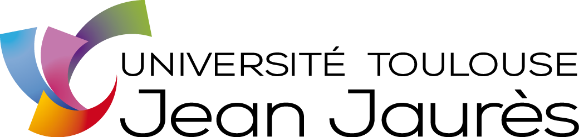 DOSSIER DE CANDIDATURE CeTIM MASTER 1 TIM Traduction Interprétation Médiation linguistiqueMOTIVATIONVotre lettre de motivation peut être manuscrite, établie sur papier libre et jointe au dossier sous la forme d’un document scanné, ou remplie informatiquement ci-dessous.Expliquez les raisons qui motivent votre candidature à cette formationFait à      Le      Signature      ÉTAT CIVILNom : …..Prénom : …..Situation de famille : …..Nationalité : ….Date et lieu de naissance : ….Date et lieu de naissance : ….Adresse postale :…Téléphone :…...Adresse électronique : …..Adresse électronique : …..SITUATION ACTUELLE Etudiant Demandeur d’emploi	      depuis quelle date ?            Indemnisation perçue par Pôle Emploi ?                       OUI               NON                  En activité :                                                                  Fonction :          Employeur :         DIPLÔMES ET FORMATIONSDétaillez votre formation et précisez les diplômes obtenus  à partir du Baccalauréat, l’année, le lieu, diplômes étrangers compris       BAC ou équivalent :                                 Obtenu en :        Série :       Mention :        AnnéesLieu (université ou école)Formations suiviesDiplômes obtenus ou en coursEXPÉRIENCES PROFESSIONNELLES ET/OU BÉNÉVOLES(Emplois réguliers et saisonniers, stages, séjours linguistiques, engagements associatifs et toutes les informations susceptibles d’appuyer votre candidature)AnnéeDuréeDuréeLieuEmployeurNature de l’emploiCOMPÉTENCES LINGUISTIQUESLangues vivantesNombre d’années d’étudeNiveau du Cadre Européen Commun de Référence pour les Langues (A1, A2, B1, B2, C1, C2)*Niveau du Cadre Européen Commun de Référence pour les Langues (A1, A2, B1, B2, C1, C2)*Niveau du Cadre Européen Commun de Référence pour les Langues (A1, A2, B1, B2, C1, C2)**Cadre européen commun de référence pour les langues : http://eduscol.education.fr/cid45678/cadre-europeen-commun-de-reference.html*Cadre européen commun de référence pour les langues : http://eduscol.education.fr/cid45678/cadre-europeen-commun-de-reference.html*Cadre européen commun de référence pour les langues : http://eduscol.education.fr/cid45678/cadre-europeen-commun-de-reference.htmlINFORMATIONS COMPLÉMENTAIRES (Tout élément à ajouter au dossier)